Figura (10) – ÁRVORE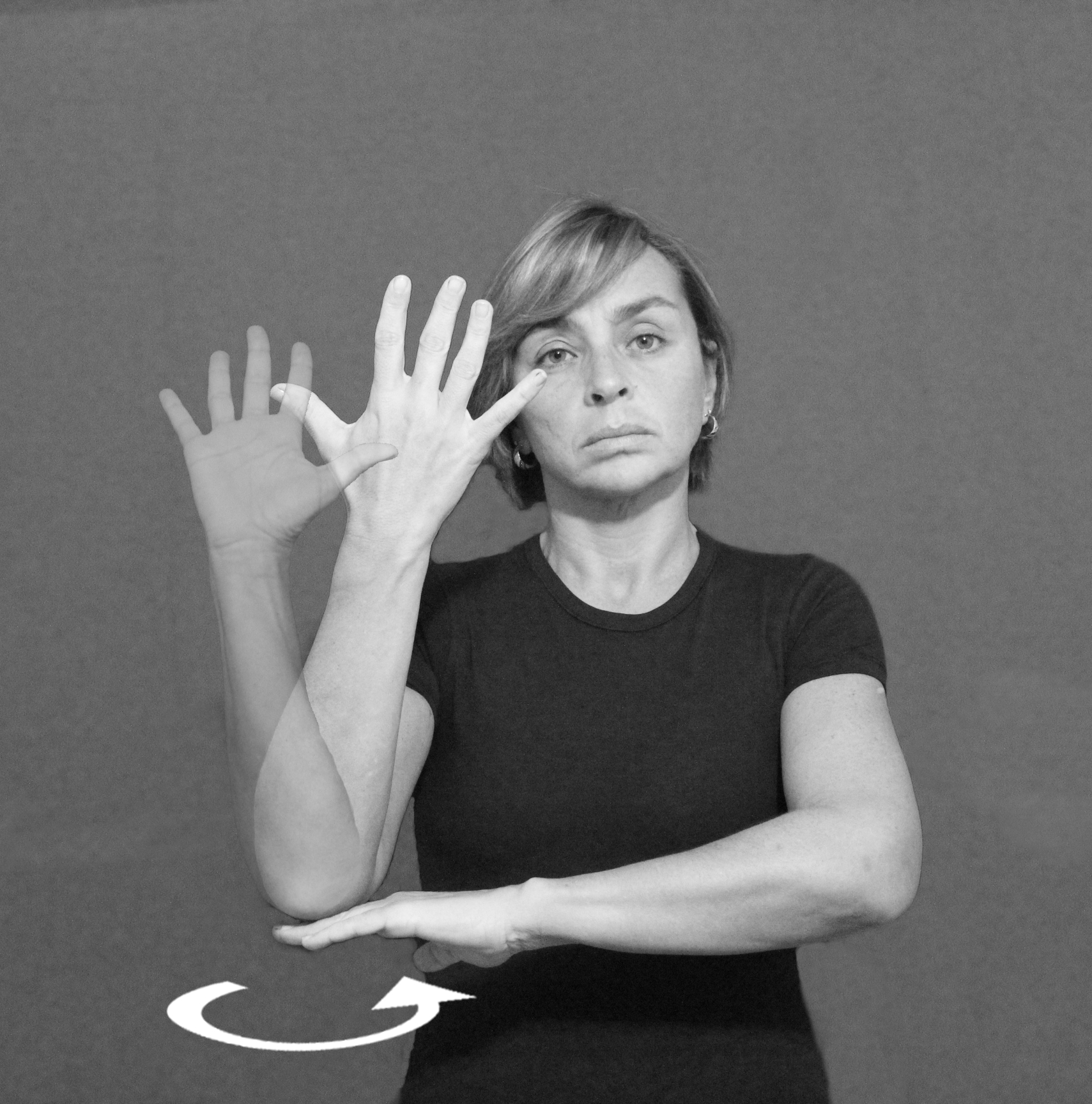                                  (a)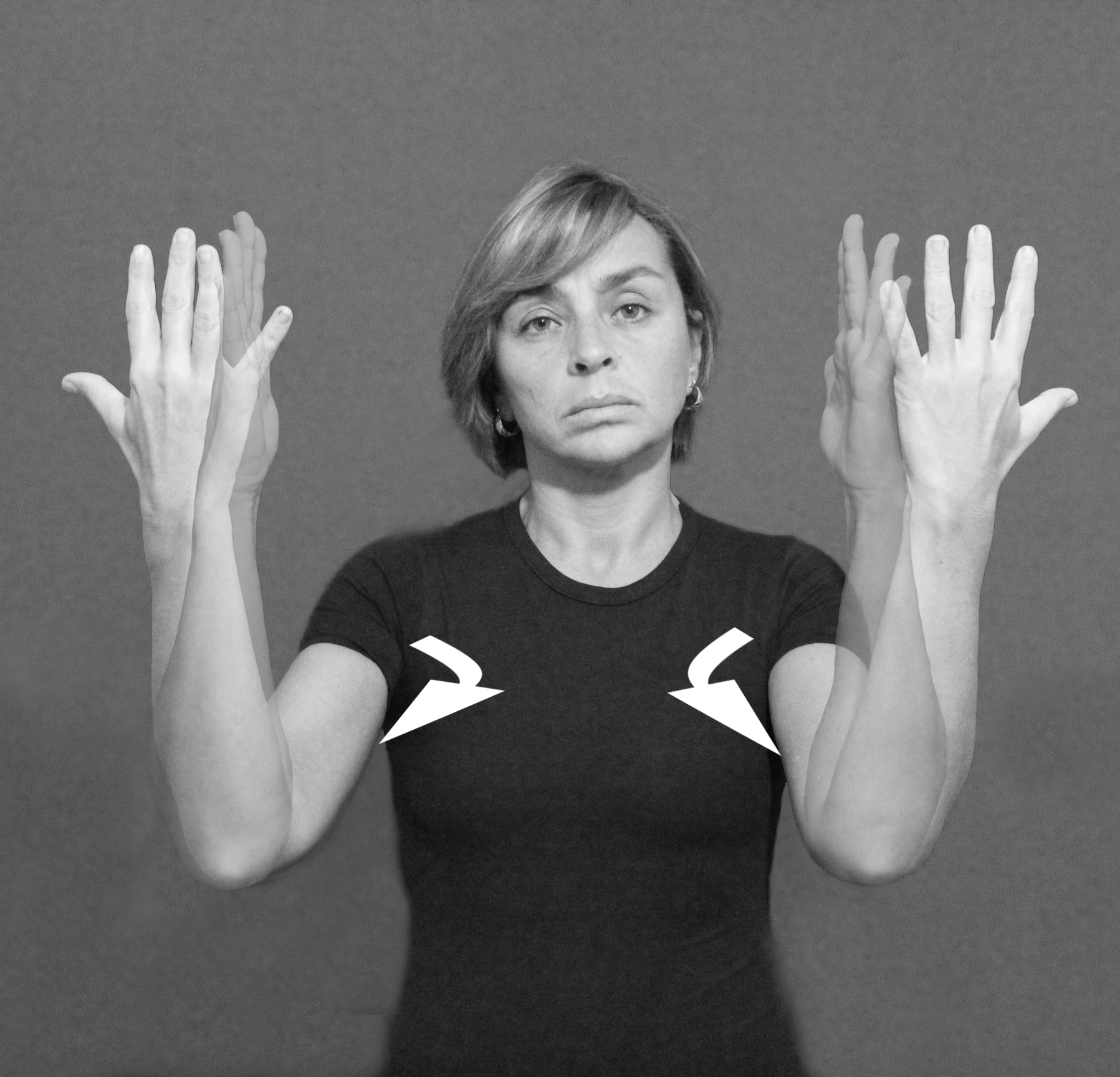                  (b)